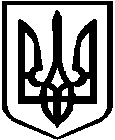 УкраїнаБЕРДИЧІВСЬКА РАЙОННА РАДАЖИТОМИРСЬКОЇ ОБЛАСТІП Р О Т О К О Л № Засідання постійної комісії районної ради з  гуманітарних питань, охорони здоров’я та культури  24.06.2021 року                                      Присутні: Хмелівський В.Й., Муц В.П., Порхун О.М., Яригін П.І.,                Лікарчук Л.В., Луцька Д.В.Запрошені:  Балянов О.О., - голова районної ради, Діхтяр В.І. – заступник голови районної ради;  Білик В.П., - депутат районної ради, Томашевська С.Б.- депутат районної ради.		ПОРЯДОК ДЕННИЙ	1. Розгляд звернень до депутатів Бердичівської районної ради жителів сіл Бистріївка та Крилівка Вчорайшенської територіальної громади.Доповідач: Білик Володимир Павлович – депутат районної ради2. Розгляд звернення працівників КНП «ЦРЛ Бердичівського району» щодо проблемних питань належного функціонування підприємства.Доповідач: Луцька Дарія Володимирівна – депутат районної ради3. Різне1.СЛУХАЛИ: Хмелівського В.Й. –  голову постійної комісії про порядок денний засідання.ВИРІШИЛИ: затвердити порядок деннийГолосували : «за» - 6, «проти» - 0, «утримались» - 02.СЛУХАЛИ: Білика В.П. – депутата районної ради про закриття шкіл в Бердичівському районі.В обговоренні даного питання взяли участь:  Порхун О.М., Яригін П.І., Білик В.П., Томашевська С.Б., Лікарчук Л.В.ВИРІШИЛИ:  Питання закриття шкіл винести на розгляд сесії.  Підготувати та відправити звернення до голови Вчорайшенської ТГ з проханням надати Бердичівській районній раді інформацію щодо проведеної виконавчими органами місцевої ради та їх комісіями аналітичних висновків, котрі стали підґрунтям прийняття зазначеного рішення. Також, з метою проведення інформаційно-аналітичної роботи (висновки та прогнози) та запобіганню посилення соціальної напруги, звернутися до голів усіх громад Бердичівського району надати інформацію про проблемні питання утримання ЗЗСО, планів реорганізації чи ліквідації шкіл на території своїх громад .Голосували:  «за» - 6, «проти» -0, «утримались» -0 3.СЛУХАЛИ: Луцьку Д.В. – депутата районної ради, яка доповіла про стан забезпечення лікарні продуктами харчування, засобами і обладнанням для опалювання лікарні. Було наголошено, що дороговартісний опалювальний котел зламаний і адміністрація лікарні не  вирішує питання по підготовці обладнання до опалювального сезону.В обговоренні даного питання взяли участь: Білик В.П.,  Діхтяр В.І.,  Яригін П.І., Муц В.П., Лікарчук Л.В., Вистуив: Діхтяр В.І. – запропонував ввести в Наглядову раду лікаря вищої категорії з високим рівнем та досвідом лікувального процесу та управління персоналом депутата Бердичівської районної ради Луцьку Дарію Володимирівну.ВИРІШИЛИ: Згідно Статуту КНП «Центральна районна лікарня Бердичівського району» Гришковецької селищної, Райгородоцької, Семенівської та Швайківської сільських рад п. 7.2.1. для вирішення всіх питань, що не врегульовані цим Статутом на Підприємстві створюється Наглядова рада. До складу Наглядової ради входять по одному представнику від Гришковецької селищної, Райгородоцької, Семеневської та Швайківської сільських рад та Бердичівської районної ради Житомирської області. Запропонувати головам громад, у власності яких на даний час знаходиться районна лікарня, ввести до складу Наглядової ради депутата районної ради Луцьку Дарію Володимирівну.Голосували: «за» -6, «проти» -0, «утримались»-0. Голова постійної комісії                                           В.Й. Хмелівський                    